		Evaluación de Matemática 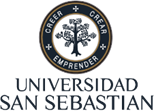                                         Sexto Básico 2020                                               “Ángulos”Nombre: _______________________________Fecha: ______Curso: _____Puntaje Total: 35 puntos____Puntaje Obtenido:___________Nota:__________Objetivo de Aprendizaje: Identificar, estimar y construir ángulos agudos, obtusos, rectos, extendidos y completos con y sin instrumentos geométricos. I.- Escribe las características de los siguientes ángulos geométricos.                                                                                      (2 puntos cada uno, 10 puntos en total)Ángulo recto.Ángulo agudo.Ángulo obtuso.Ángulo completo.Ángulo llano. II.- Estima y escribe el nombre de cada ángulo correspondiente al grado de inclinación.                                                                                           (1 punto cada uno, 5 puntos en total)III.- Determina la existencia de Ángulos en las siguientes figuras, utilizando los instrumentos que estimes convenientes para argumentar la decisión escogida.                                                                                         (5 puntos cada una, 20 puntos en total)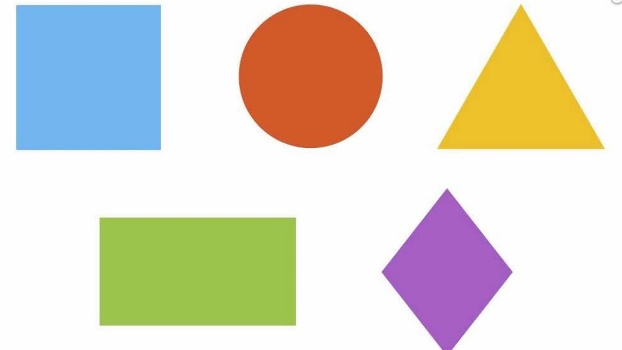 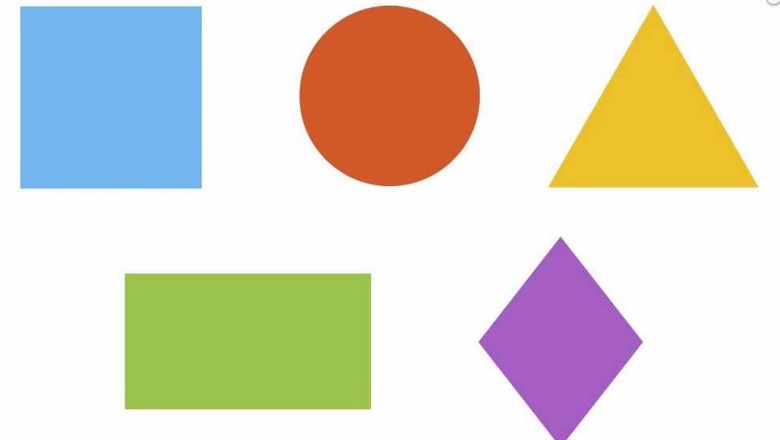 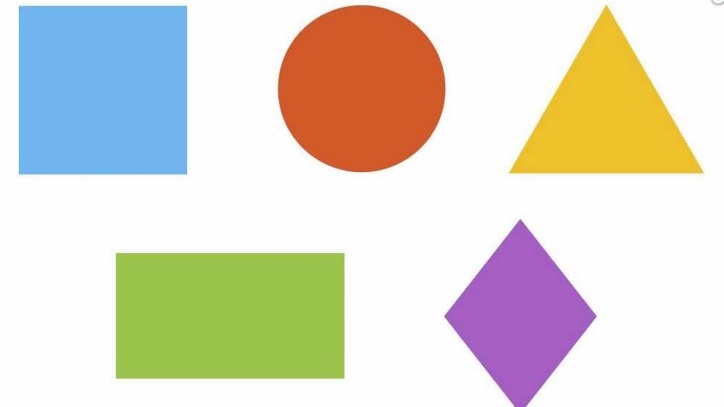 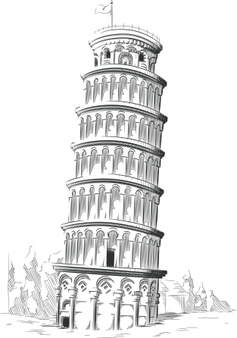 DESARROLLO: 